ПАМЯТКА ПО ПРАВОВОМУ ВСЕОБУЧУ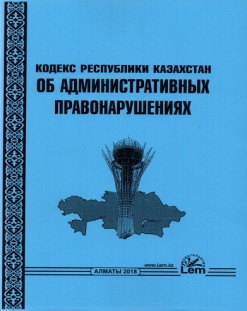 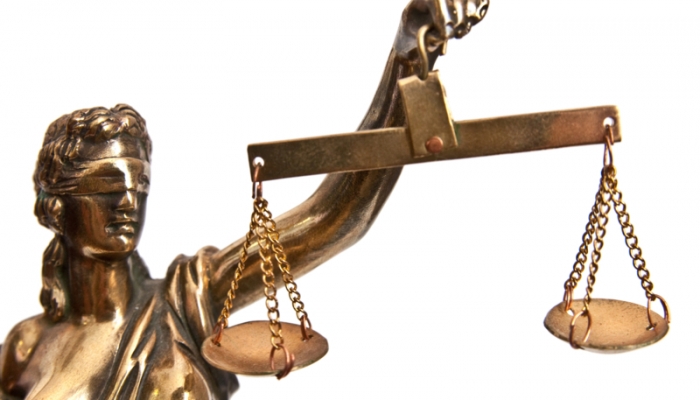 Выписка из главы 22 Кодекса об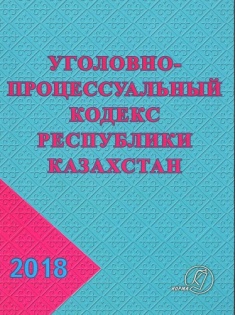 Административных правонарушениях  Республики КазахстанНезнание закона не  освобождает от  ответственности Статья 434-435Хулиганство, совершенное несовершеннолетним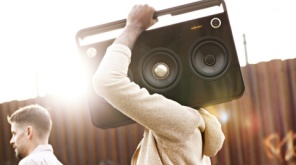 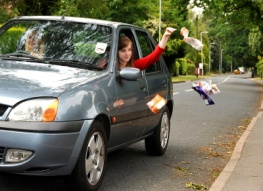 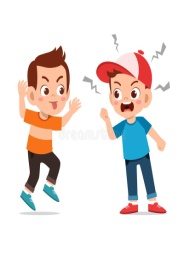 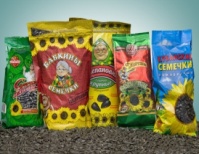 Мелкое хулиганство или хулиганство, предусмотренное частью первой статьи 257 Уголовного кодекса Республики Казахстан, совершенное несовершеннолетним в возрасте от четырнадцати до шестнадцати лет, - влечет штраф на родителей или лиц, их заменяющих, в размере от двух до пятимесячных расчетных показателей.ШТРАФ  от 7 до 10 тыс.тенгеСтатья 182. Нарушение тишины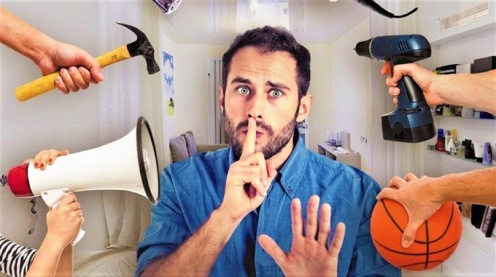 Нарушение тишины в ночное время (с 23 до 6 часов утра), в том числе проведение в жилых помещениях и вне их сопровождаемых шумом работ, не связанных с неотложной необходимостью, препятствующее нормальному отдыху и спокойствию физических лиц, - влечет предупреждение или штраф на физических лиц в размере до двух, на должностных лиц, индивидуальных предпринимателей, юридических лиц, являющихся субъектами малого или среднего предпринимательства, - в размере до десяти, на юридических лиц, являющихся субъектами крупного предпринимательства, - в размере до сорока месячных расчетных показателей.ШТРАФ до 10 тыс тенге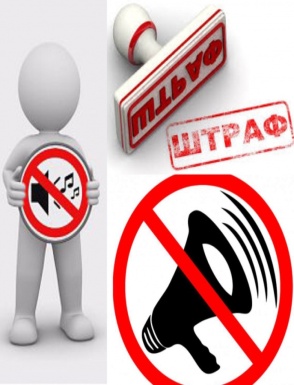 Статья 440. Распитие алкогольных напитков или появление в общественных местах в пьяном виде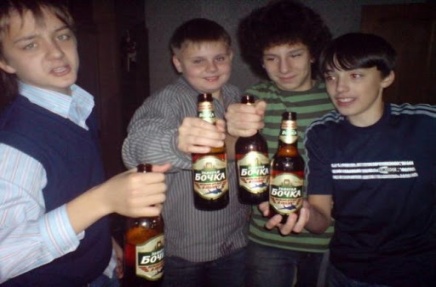 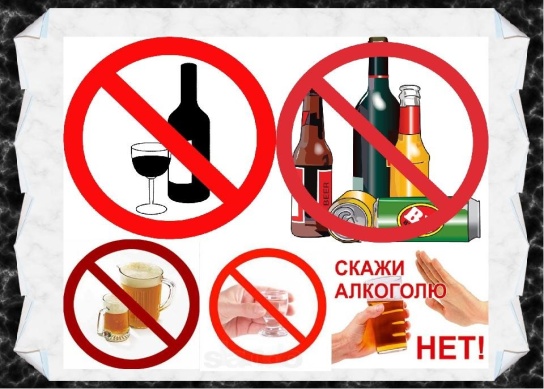 Распитие алкогольных напитков на улицах и в других общественных местах, кроме организаций торговли и общественного питания, в которых продажа алкогольных напитков на разлив разрешена местным исполнительным органом, или появление в общественных местах в пьяном виде, оскорбляющем человеческое достоинство и общественную нравственность, - влечет штраф в размере двух месячных расчетных показателей.1-1. Появление в общественных местах в пьяном виде лиц, не достигших восемнадцати лет, а равно распитие ими алкогольных напитков -влекут штраф на родителей или лиц, их заменяющих, в размере одного месячного расчетного показателя.2. Действия, предусмотренные частями первой и 1-1 настоящей статьи, совершенные повторно в течение года после наложения административного взыскания, —влекут штраф в размере пяти месячных расчетных показателей. 3. Действия, предусмотренные частями первой и 1-1 настоящей статьи, совершенные лицом, которое дважды в течение года подвергалось административному взысканию за распитие алкогольных напитков или появление в общественных местах в пьяном виде, - влекут административный арест на срок до пятнадцати суток.ШТРАФ- 9910 тенгеСтатья 441-1,2 . Нарушение запрета курения в отдельных общественных местах  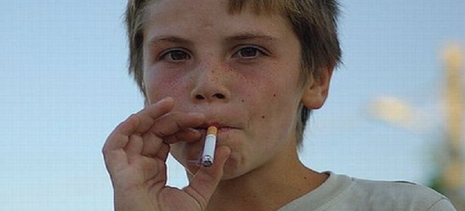 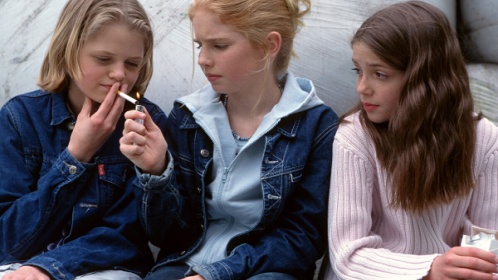 1. Курение в отдельных общественных местах, в которых законодательством Республики Казахстан установлен запрет на курение, - влечет штраф в размере одного месячного расчетного показателя. 2. Действие, предусмотренное частью первой настоящей статьи, совершенное повторно в течение года после наложения административного взыскания, —влечет штраф в размере от двух до пяти месячных расчетных показателей. 3. Нарушение работодателем законодательства Республики Казахстан, предусматривающего выделение специальных мест для курения, а также непринятие мер к курящим в не определенных для этого специальных местах - влекут штраф на должностное лицо в размере до десяти, на юридических лиц - в размере до сорока месячных расчетных показателей.ШТРАФ- 11, 892 тенгеСтатья 441-1 Нахождение несовершеннолетних в развлекательных заведениях в ночное время ( 15 тыс.)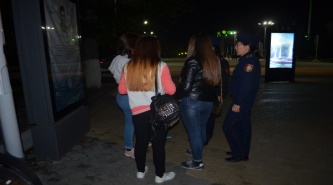 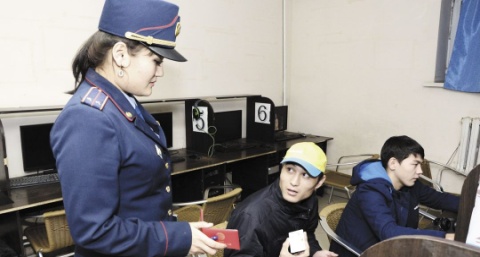 1. Нахождение несовершеннолетних в развлекательных заведениях в ночное время без сопровождения законных представителей (с 22 до 6 часов утра) -влечет предупреждение на законных представителей.2. Действие, предусмотренное частью первой настоящей статьи, совершенное повторно в течение года после наложения административного взыскания, -влечет штраф на законных представителей в размере от пяти до десяти месячных расчетных показателей.ШТРАФСтатья 442-2  Нахождение несовершеннолетних без сопровождения законных представителей вне жилища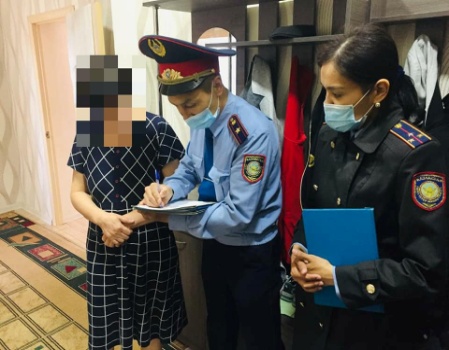 1. Нахождение несовершеннолетних без сопровождения законных представителей вне жилища с 23 до 6 часов утра -влечет предупреждение законных представителей.2. Действие, предусмотренное частью первой настоящей статьи, совершенное повторно в течение года после наложения административного взыскания, -влечет штраф на законных представителей в размере пяти месячных расчетных показателей.